Devona Irene (McGriff) Brown-MiddaughMarch 23, 1915 – June 4, 1997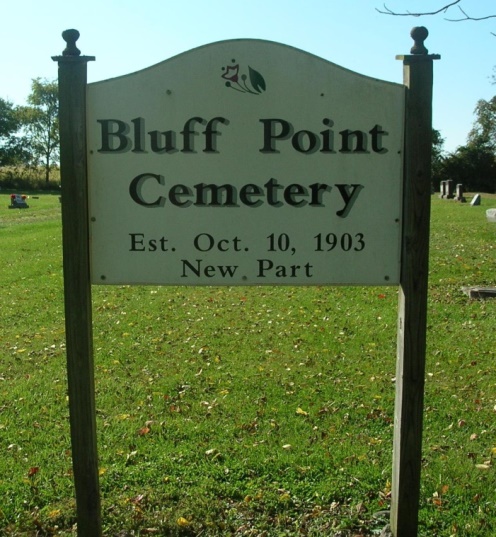 DEVONA I. BROWN MIDDAUGH, 82, of Portland died Wednesday at her son's home in Washington, Pa. The former Portland resident worked at the Jay County Courthouse as a maintenance worker. Surviving are sons, Robert L. of Washington, Arvin L. of Dunkirk and Ronald D. of Marion; a daughter, Karen E. Foltz, of Plano, Texas; sisters, Vivian Adkins of New Lebanon, Ohio, and Grace Cornell of Gahanna, Ohio; 10 grandchildren; 15 great-grandchildren; and three great-great-grandchildren. Graveside services for the family are 3 p.m. today at Bluff Point Cemetery. Calling is from 1 to 2:30 p.m. today at Williamson & Spencer Funeral Home. News-Sentinel, The (Fort Wayne, IN) - Friday, June 6, 1997 Contributed by Jane Edson    *****   Devona Irene Brown Middaugh, 82, a former Portland resident, died early Wednesday at the home of her son in Washington, Pennsylvania.   She was born March 23, 1915, in Ohio, the daughter of Gorman and Bertha (Davis) McGriff.   She had worked in the maintenance department at the Jay County Courthouse and moved to Pennsylvania in 1991.   She is survived by three sons, Robert L. Brown, Washington, Pennsylvania; Arvin L. Brown, Dunkirk; and Ronald D. Brown, Marion; a daughter, Mrs. Don (Karen) E. Foltz, Plano, Texas; two sisters, Mrs. Elden (Vivian) Adkins, New Lebanon, Ohio and Grace Cornell, Gahanna, Ohio; 10 grandchildren; 15 great-grandchildren; and three great-great grandchildren.   Graveside services will be held for the family Friday at 3 pm in Bluff Point Cemetery, south of Portland.   Friends may call Friday from 1 to 2:30 pm at the Portland Chapel of the Williamson and Spencer Funeral Home.Commercial Review, Portland, IN; June 5, 1997Contributed by Jim Cox